V4 – Wie viel Kalk steckt im Wasser?Materialien: 		4 Reagenzgläser, Spatel, PasteurpipetteChemikalien:		Ammoniumoxalat-LösungDurchführung: 	Für die Herstellung der Ammoniumoxalat-Lösung wird ein Reagenzglas zur Hälfte mit Wasser gefüllt und anschließend eine Spatelspitze Ammoniumoxalat hinzugegeben. In drei weitere Reagenzgläser werden bis zur Hälfte unterschiedliche Wasserproben gegeben und diese jeweils mit einigen Tropfen der Ammoniumoxalat-Lösung versetzt.Beobachtung:	Es entstehen verschieden starke Trübungen.  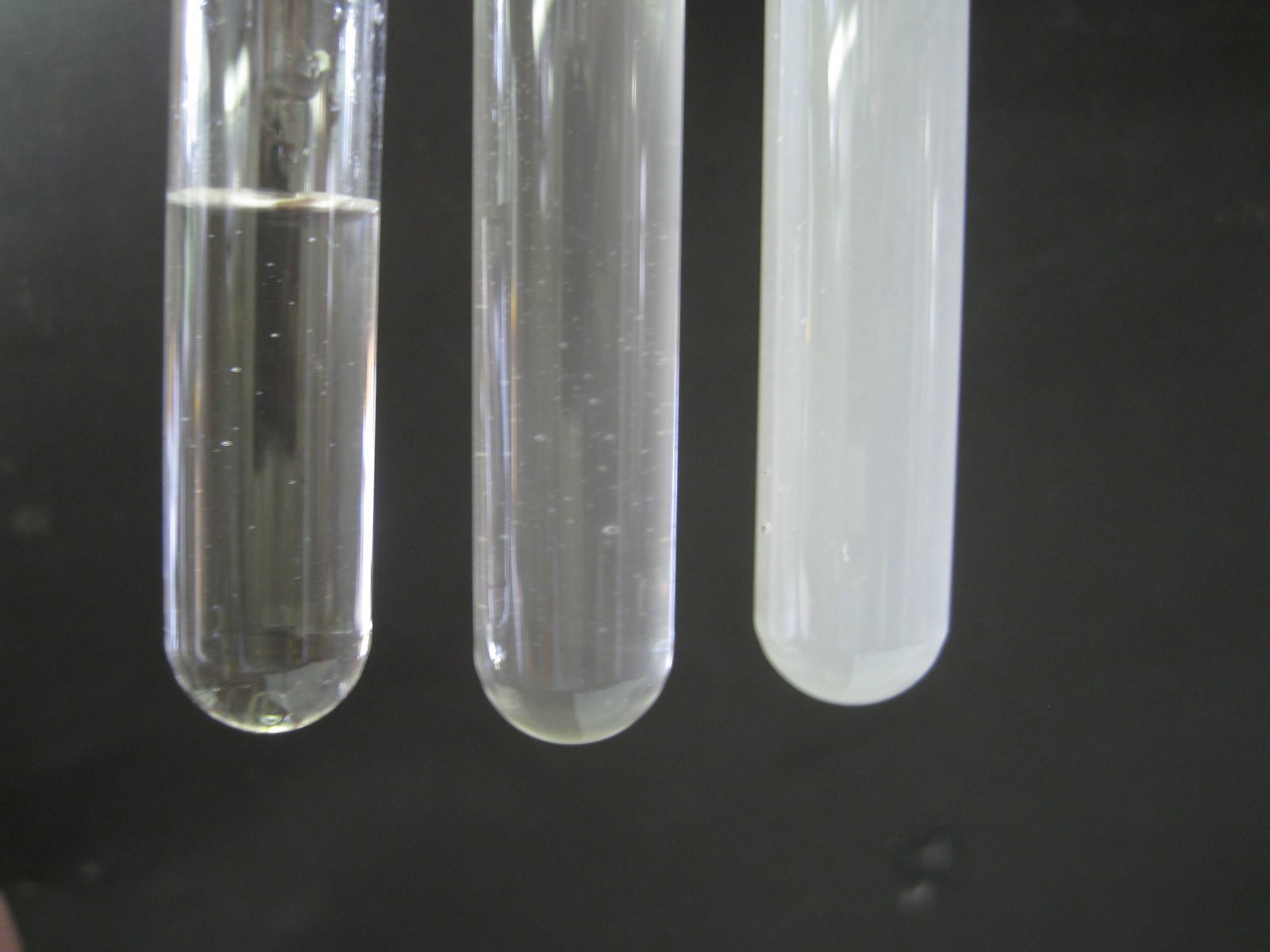 Abb. 4 – Beobachtung des Versuchs „V4“: Verschiedene TrübungsgradeDeutung: 	Die Calcium-Ionen reagieren mit den Oxalat-Ionen zu dem Feststoff Calciumoxalat. Je mehr Calcium-Ionen vorhanden sind, desto mehr schwerlösliches Calciumoxalat entsteht und desto stärker ist der Grad der Trübung. In der Probe mit dem demineralisiertem Wasser (Abb. 4: links) sind demnach keine Calcium-Ionen vorhanden.Ca2+ (aq) + (OOC-COO)2- (aq) ⟶ (COO)2Ca (s)Entsorgung:	Entsorgung erfolgt in den Behälter für anorganische Stoffe.Literatur:                 H. Schmidkunz. Chemische Freihandversuche Band 1. Aulis-Verlag 2011, S. 501.GefahrenstoffeGefahrenstoffeGefahrenstoffeGefahrenstoffeGefahrenstoffeGefahrenstoffeGefahrenstoffeGefahrenstoffeGefahrenstoffeAmmoniumoxalatAmmoniumoxalatAmmoniumoxalatH: 312-302H: 312-302H: 312-302P:  280-301+312-302+352-501P:  280-301+312-302+352-501P:  280-301+312-302+352-501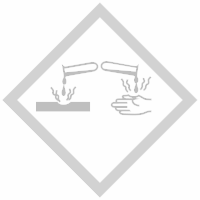 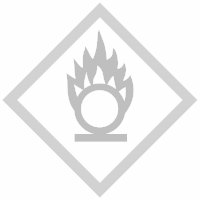 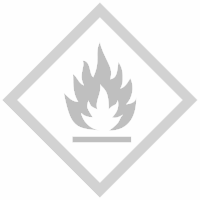 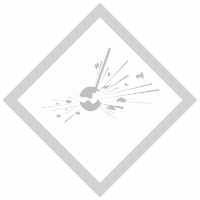 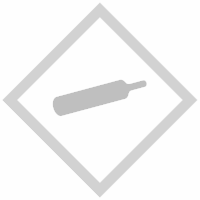 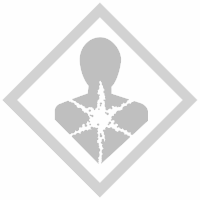 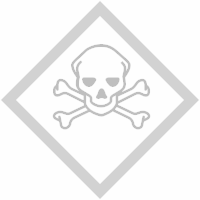 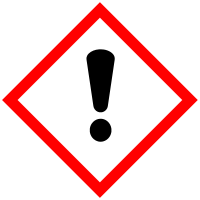 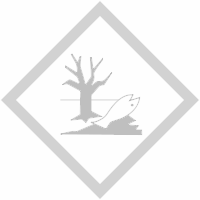 